CHANTER AVEC TYLERPeux-tu inventer un chanson à chanteravec ces phrases?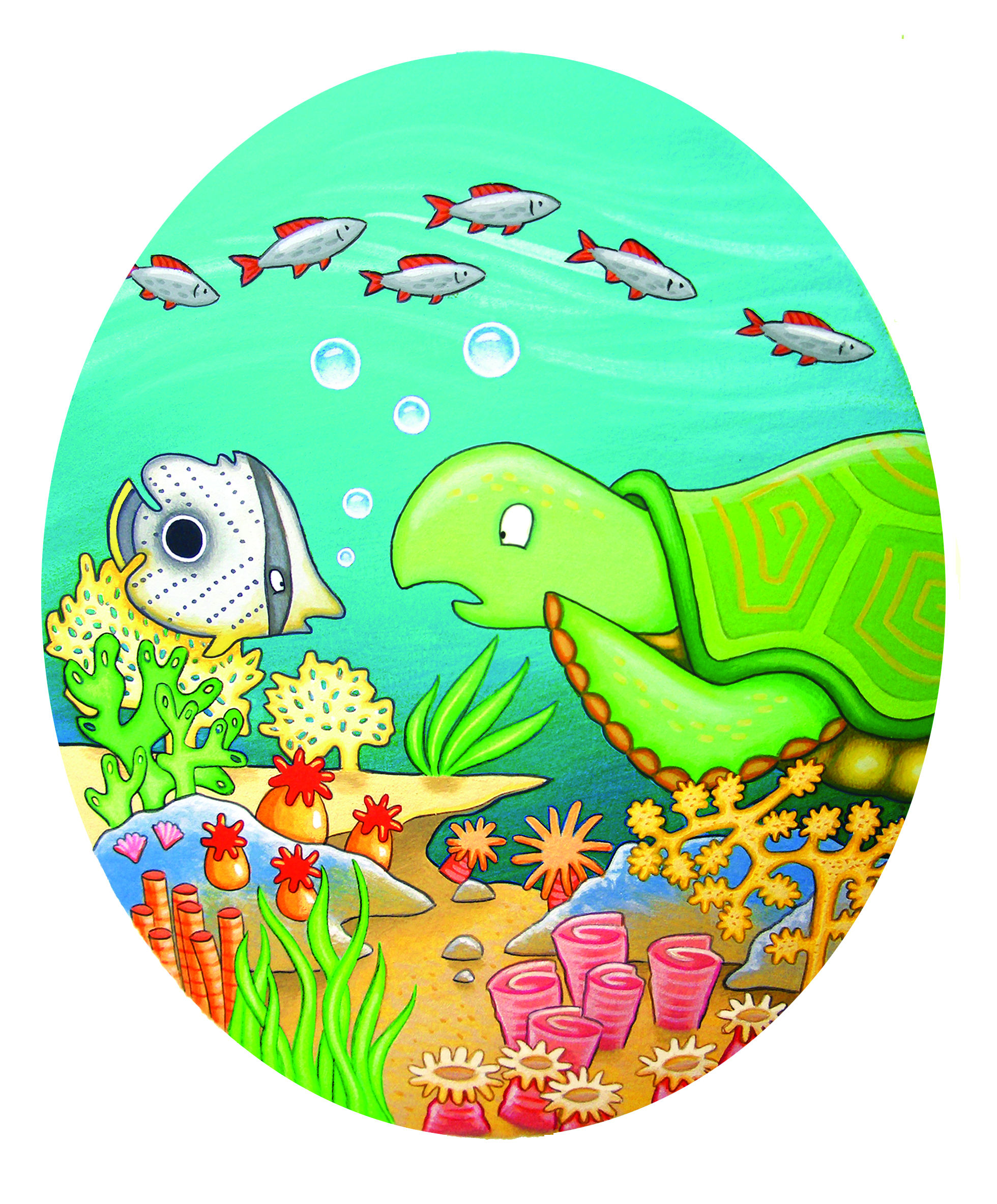 BARRIÈRE DE CORAIL, BARRIÈRE DE CORAIL,IL FAUT GARDER LE CORAIL BEAUBARRIÈRE DE CORAIL, BARRIÈRE DE CORAIL,ESSAYONS DE NE PAS PÊCHER TROP